Муниципальное дошкольное образовательное учреждениедетский сад «Тополёк»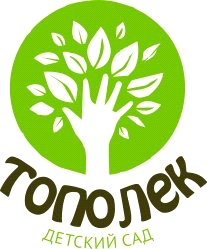 Конспект занятия по речевому развитию«Рассказывание об игрушках»Исполнитель: Воспитатель                                                                                           Ильина Анжела Ивановнаг.МышкинОбразовательная область: речевое развитие.Тема: «Рассказывание об игрушках».Возрастная группа: старшая дошкольная группа, 5-6 летЦель: Учить составлять описательный рассказ.Задачи:Образовательные задачи:   -Совершенствовать умение составлять описательный рассказ, отбирать соответственно факты из личного опыта и называя характерные признаки подводить к составлению рассказа. -Закрепить умение подбирать слова для характеристики тех или иных качеств и признаков, систематизировать знания детей о способах словообразования.-Учить согласовывать прилагательные и существительные в роде и числе.Развивающие задачи: -Активизировать в речи детей слова обозначающие качества и свойства предмета. -Упражнять в умении образования ласковых слов. -Развивать словесно-логическое мышление: умение классифицировать предметы. -Развивать память и умение рассказывать связно, полно, выразительно.Воспитательные задачи: -Воспитывать умение слушать друг друга, помогать друг другу в случае затруднений, умение договариваться.Интеграция областей: речевое развитие, познавательное развитие, физическое развитие, социально-коммуникативное развитие.Словарная работа: посылкаМетодические приемы: загадывание загадок, сюрпризный момент, игровые моменты, физминутка, беседа, образец воспитателя, рассказы детей, подсказки, дополнения, поощрения.Оборудование:  доска, схематические картинки, магниты, посылка, собака-игрушка, письмо, альбомные листы, цветные карандаши/фломастеры.Ход занятий.1.Организационный моментМотивационный моментВоспитатель:-  Ребята, нам пришла посылка с почты. А что такое посылка? (Вещь, посланная в упаковке). Хотите узнать, что в ней?А узнаем мы, прочитав письмо: «Дорогие ребята, я добрый волшебник и прислал вам посылку, а то, что в посылке, вы узнаете, отгадав загадку. Если все отгадаете и расскажете  интересный рассказ , то я оставлю вам посылку в подарок!»-Итак, отгадаем загадку?1. С хозяином дружит, Дом сторожит, Живет под крылечком, а хвост колечком - Кто это? (ответы детей Собака)В-ль достает из посылки игрушку собаку.- Какой (ая) он (а). (Большая , пушистая ,лохматая….)-Что умеет делать? (Собака бегает, лает, кусает, рычит , виляет хвостом),- Из какого материала  сделана игрушка, какая она? (меха)- Какое имя мы можем дать игрушке. (Ася….)-Здорово, добрый волшебник прислал игрушку в группу. Мы отгадали загадки, но, чтобы игрушки волшебник оставил нам, необходимо еще рассказать о ней. Вы любите игрушки?покажем, как мы играем в игрушки.ФизкультминуткаИгрушкиРаз, два, три, четыре, пять,Начинаем мы играть (дети шагают на месте).Кукла-куколка, бай-бай,Поскорее засыпай (укачивают воображаемую куклу).Флажок за палочку возьму,Подниму и помашу (машут перед грудью воображаемым флажком, затем поднимают его вверх).Скачет мячик как живой,Красный, синий, голубой (имитируют движение рукой при отбивании мяча об пол).Кубик к кубику кладем,Строим, строим новый дом. (Дети ставят друг на друга кулаки: правый на левый, затем левый на правый. Потом снова правый на левый, как будто это кубики).Сели мы в машины,Зашуршали шины. Би-би-и! (имитируют движения рук на воображаемом руле).Игра с мячом «Опиши собаку»( по броску ребенок называет слово, описывающее собаку: красивая, мягкая, пушистая…..)2.Основная частьФормулирование цели предстоящей деятельности и принятие её детьми-Ребята, волшебник попросил составить рассказ про собаку.  А сначала опишем ее в игре.Игра с мячом «Опиши собаку»( по броску ребенок называет слово, описывающее собаку: красивая, мягкая, пушистая…..) -Теперь выполним задание волшебника. Послушайте , как я расскажу про собаку. «Это собака, ее зовут Ася.  У нее длинные уши, черный нос, блестящие, как бусинки, глаза. Шерсть мягкая и пушистая. У Аси толстые лапы и   хвост колечком. Она питается молоком, мясом. Ася любит выполнять команды, играть с ребятами, мячиком, палкой и грызть кость. Ася - домашнее животное и живет в конуре».- О чем говорится в рассказе про собаку?-Как ее зовут ?-Ася домашнее или дикое животное?-Какие у нее уши? Нос?Глаза?- Какая у нее шерсть?- Какие лапы? Хвост?- Чем питается собака?- Что она любит?- Где живет ?( по каждому вопросу схематическая картинка на доске)-Ребята, кто желает первым рассказать про собаку. (С использованием схематических картинок на доске )Вы можете воспользоваться схематическими картинками при рассказывание о собаке.- Молодец….Хорошо и точно пересказал, видно, что внимательно слушал мой , рассказ про собаку.Следующие 2 ребенка: один начинает рассказ, другой продолжает.Следующие: первые картинки один, следующие картинки другой, заключение 3ий.-Кто еще желает рассказать про Асю? (прослушиваем ответы, исправить неточности в заключении)- Ребята, чей рассказ вам понравился больше?- Почему?3.ЗаключительныйРефлексия-Ребята, давайте еще раз проверим, все ли мы рассказали про собаку Асю? (опираясь на картинки)
- Я думаю, волшебнику понравилась история про собаку Асю. А чтобы отблагодарить его за новую игрушку, давайте нарисуем ему Асю и отправим рисунки по обратному адресу тоже посылкой, вот он обрадуется! ( Переход в самостоятельную деятельность детей).-Молодцы, какие замечательные, яркие рисунки получились. Сегодня же отправлю посылку волшебнику. Спасибо.